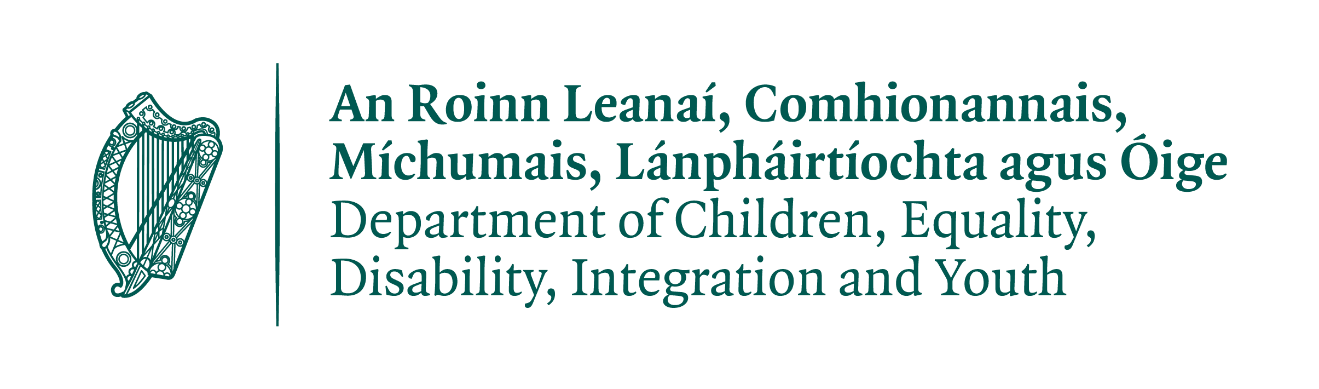 Written submission in relation to draft Autism Innovation Strategy Please answer the questions below and submit to Autism_Strategy@equality.gov.ie by 4pm on Friday 1st March at 2024. The word limit for written submissions is 2000 words. Please stick to this limit. An A4 page with single spaced text font 12 is between 400 and 500 words. Please focus on responding to the specific questions asked. Written submissions from organisations should clearly indicate how many members were consulted in preparation of the submission.Individuals who are not part of an organisation and would like to make a written submission are welcome to do so.Thank you for your input.About youAre you an autistic person? (Guidance: This includes people with and without a formal diagnosis of autism)YesNo	I don’t know  Prefer not to say      I am responding as:An autistic individual A representative of a Disabled Persons Organisation   If yes, please specify your name and the name of the organisation: A representative of another organisation that supports autistic people If yes, please specify your name and the name of the organisation:A health and social care professional If yes, please specify the name of the organisation: An education professionalIf yes, please specify the name of the organisation: A representative of a statutory organisation If yes, please specify your name and the name of the organisation: The parent or guardian of an autistic person The carer of an autistic person A close family member of an autistic person Supporting an autistic person to complete this written submission If you are responding on behalf of an organisation, please indicate how many members were consulted in preparation of this submission:If you are responding as an autistic person or a parent or guardian only, please indicate your age-group: 18-24 	      	25-49	50-64		65-79		80 or more 		Prefer not to say	Questions on draft Autism Innovation StrategyYou are being asked to share your views on the draft Autism Innovation Strategy before it is finalised and launched.The Autism Innovation Strategy aims to address the bespoke challenges and barriers facing autistic people and to improve understanding and accommodation of autism within society and across the public system. The Autism Innovation Strategy contains actions that will be undertaken right across Government to better support autistic people and their families. The Strategy will have an 18 month lifespan and it is important that actions under the strategy can be delivered within this 18 month period.While the Autism Innovation Strategy will focus on addressing bespoke challenges and barriers facing autistic people and their families, there are wider actions underway to effectively address the shared challenges facing people with disabilities more broadly. For example, the Action Plan for Disability Services 2024-2026 is at the centre of renewed strategic reform efforts to deliver tangible service improvements for all people supported by disability services, including autistic people. A new National Disability Strategy is also being developed to provide a blueprint, developed in partnership with disabled people, for continued implementation of the UNCRPD in Ireland and to further support the rights and inclusion of all disabled people.The Autism Innovation Strategy will complement and enhance wider disability efforts by focusing on areas where there are bespoke needs for autistic people.As the questions in this document focus on the draft strategy, it would be helpful to have a copy of the draft Autism Innovation Strategy with you when you prepare your written submission. At the end of this consultation, there will be a report. The final version of the Autism Innovation Strategy will also be published.Question 1: Do you feel that the language used in the draft Autism Innovation Strategy is clear and accessible? (300 words)Question 2: Please identify one thing you liked about the draft Autism Innovation Strategy. (300 words)Question 3: Are there any actions in the draft Autism Innovation Strategy that you think could be improved? Please indicate up to three actions that you think it would be most important to improve and why. Please include reference to the relevant action numbers in your response. (400 words)Question 4: Please rank the five actions under the Strategy which you consider to be most important and which could have the greatest positive impact (With 1 being most important). Please include reference to the relevant action numbers in your response (200 words)Question 5: Action 1.2 in the Strategy is about running an acceptance and understanding campaign on autism. Which group do you think it would be most important to target as part of an acceptance and understanding campaign on autism? What key message should a campaign about autism seek to communicate? (200 words)Question 6: Do you have any other views on the draft Autism Innovation Strategy? (600 words)